Администрация Пригородного сельского поселения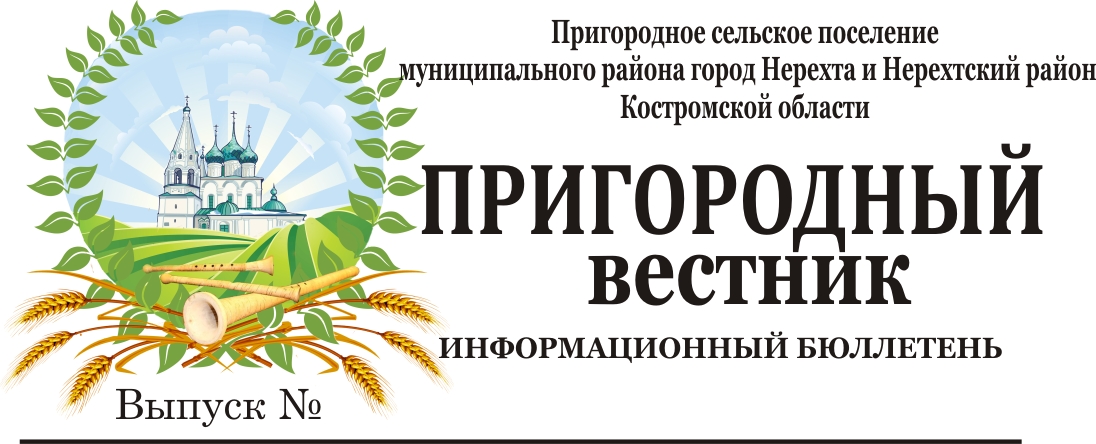 муниципального района город Нерехта и Нерехтский районКостромской областиО порядке оплаты коммунальной услуги – теплоснабжение, в аварийном домеМежрайонная прокуратура разъясняет, что в силу ст. 25 Жилищного кодекса Российской Федерации (далее ЖК РФ) отключение квартиры от системы отопления является реконструкцией системы отопления всего дома в целом и переустройством жилого помещения. Переустройство квартир должно осуществляться в соответствии с правилами Жилищного кодекса Российской Федерации. Система отопления представляет собой единую инженерную систему, работоспособность которой зависит от всех отопительных приборов, включая и приборы, которые установлены в квартирах. Система отопления это общедомовое имущество многоквартирного дома (далее - МКД). Вся система отопления дома рассчитана на определенную отапливаемую площадь, которая заложена в проекте, от этого зависит количество теплоносителя, подаваемого в дом, а значит и температура в каждой квартире. Проведение изменений на системе отопления требует согласование и внесение изменения в проект, а так же согласия всех собственников МКД.В соответствии с п. 3 ч. 1 ст. 36 ЖК РФ, собственникам помещений в МКД принадлежит на праве общей долевой собственности общее имущество в многоквартирном доме, в том числе механическое, электрическое, санитарно-техническое и иное оборудование, находящееся в данном доме за пределами или внутри помещений и обслуживающее более одного помещения.Согласно ст. ст. 246, 247 Гражданского кодекса Российской Федерации, владение, пользование и распоряжение общим имуществом осуществляется по соглашению всех его участников.Применительно к общему имуществу МКД такое соглашение реализуется путем принятия решения общего собрания собственников помещений в доме, в соответствии со ст. 44 ЖК РФ.В связи с чем, муниципальные органы власти не наделены полномочиями по принятию решения о переустройстве помещений находящихся в собственности граждан.В силу п. 6 «Правил содержания общего имущества в многоквартирном доме», утвержденных Постановлением Правительства РФ от 13.08.2006 № 491, в состав общего имущества включена внутридомовая система отопления, состоящая из стояков, обогревающих элементов, регулирующей и запорной арматуры, коллективных (общедомовых) приборов учета тепловой энергии, а также другого оборудования, расположенного на этих сетях.Таким образом, изменив внутридомовую и внутриквартирную систему отопления и обеспечивая подачу коммунальных ресурсов от сетей инженерно-технического обеспечения до внутриквартирного оборудования, изменятся параметры и характеристики внутридомовых инженерных систем, тем самым будет осуществлено влияние на другие помещения МКД дома и подачу тепла в квартиры.В соответствии с ч. 3 и ч. 4 ст. 30 ЖК РФ собственник жилого помещения несет бремя содержания данного помещения и, если данное помещение является квартирой, общего имущества собственников помещений в соответствующем МКД.Собственник жилого помещения обязан поддерживать данное помещение в надлежащем состоянии, не допуская бесхозяйственного обращения с ним, соблюдать права и законные интересы соседей, правила пользования жилыми помещениями, а также правила содержания общего имущества собственников помещений в МКД.Согласно ч. 1 ст. 39 ЖК РФ собственники помещений в МКД несут бремя расходов на содержание общего, имущества в многоквартирном доме.О некоторых вопросах оплаты коммунальных услугсобственниками и пользователями помещений в многоквартирных домах и жилых домовПоложения договоров, заключенных в соответствии с законодательством Российской Федерации о газоснабжении, электроэнергетике, теплоснабжении, водоснабжении и водоотведении, устанавливающие право поставщиков коммунальных ресурсов на взыскание неустойки (штрафа, пени) за несвоевременное и (или) не полностью исполненное лицами, осуществляющими деятельность по управлению многоквартирными домами, обязательство по оплате коммунальных ресурсов, не применяются до 1 января 2021 года.Такое решение принято Правительством Российской Федерации и закреплено в постановлении от 02.04.2020 № 424.До указанной даты приостановлено действие отдельных положений Правил предоставления коммунальных услуг собственникам и пользователям помещений в многоквартирных домах и жилых домов, утвержденных Постановлением Правительства РФ от 06.05.2011 № 354, в части права исполнителя коммунальной услуги требовать уплаты неустоек (штрафов, пеней).О торговле лекарствами дистанционным способомФедеральным законом от 03.04.2020 № 105-ФЗ внесены изменения в статью 15.1 Федерального закона «Об информации, информационных технологиях и о защите информации» и Федеральный закон «Об обращении лекарственных средств». Аптекам, включая ветеринарные, предоставлено право осуществлять розничную торговлю безрецептурными лекарственными препаратами дистанционным способом.Розничная торговля лекарственными препаратами для медицинского применения (за исключением лекарственных препаратов, отпускаемых по рецепту на лекарственный препарат, наркотических лекарственных препаратов и психотропных лекарственных препаратов, а также спиртосодержащих лекарственных препаратов с объемной долей этилового спирта свыше 25 %) может осуществляться аптечными организациями дистанционным способом.Розничную торговлю лекарственными препаратами для медицинского применения дистанционным способом могут осуществлять аптечные организации, имеющие лицензию на фармацевтическую деятельность и соответствующее раз-решение федерального органа исполнительной власти, осуществляющего функции по контролю и надзору в сфере здравоохранения. Порядок выдачи разрешения на осуществление розничной торговли лекарственными препаратами дистанционным способом, требования к аптечным организациям, которые могут осуществлять такую торговлю, и порядок ее осуществления, а также правила доставки лекарственных препаратов гражданам устанавливаются Правительством Российской Федерации. Информация об оплаченных (отпущенных) и полученных лекарственных препаратах вносится в систему мониторинга движения лекарственных препаратов для медицинского применения.Этим же законом внесено изменение в ст. 15.1 Федерального закона от 27.07.2006 № 149-ФЗ «Об информации, информационных технологиях и о защите информации», согласно которому распространение в сети «Интернет» информации, содержащей предложения о розничной торговле лекарственными препарата-ми, в том числе дистанционным способом, розничная торговля которыми ограничена или запрещена в соответствии с законодательством об обращении лекарственных средств, и (или) информации, содержащей предложение о розничной торговле лекарственными препаратами, в том числе дистанционным способом, лицами, не имеющими лицензии и разрешения на осуществление такой деятельности, если получение лицензии и разрешения предусмотрено законодательством об обращении лекарственных средств является основанием для включения сайта, распространяющего такую информацию в Единый реестр доменных имен, указателей страниц сайтов в сети «Интернет» и сетевых адресов, позволяющих идентифицировать сайты в сети "Интернет", содержащие информацию, распространение которой в Российской Федерации запрещено.Данное положение применяется до 31 декабря 2020 года включительно.Порядок оплаты судебных расходов о взыскании заработной платыМежрайонная прокуратура разъясняет, что стороне, в пользу которой было вынесено судебное решение, присуждается возместить с другой стороны все понесенные по делу судебные расходы, за исключением случаев, предусмотренных ч.2 ст. 96 ГПК РФ (вызов свидетелей, назначение экспертов, привлечение специалистов и другие действия, подлежащие оплате, которые осуществлены по инициативе суда). В случае если иск удовлетворен частично, судебные расходы присуждаются истцу пропорционально размеру удовлетворенных судом исковых требований, а ответчику пропорционально той части исковых требований, в которой истцу отказано. Аналогичные правила действуют при рассмотрении дела в апелляционной, кассационной и надзорной инстанциях.Вместе с тем, в целях предоставления дополнительных гарантий гражданам при обращении в суд с иском по требованиям, вытекающим из трудовых отношений, и обеспечения их права на судебную защиту при рассмотрении судом споров по таким требованиям, статьей 393 Трудового кодекса Российской Федерации установлено исключение из общего правила о распределении судебных расходов.Так, при обращении в суд с иском по требованиям, вытекающим из трудовых отношений, в том числе по поводу невыполнения либо ненадлежащего выполнения условий трудового договора, носящих гражданско-правовой характер, работники освобождаются от оплаты пошлин и судебных расходов.Более того, пунктом 4 постановления Пленума Верховного Суда Российской Федерации от 17.03.2004 № 2 «О применении судами Российской Федерации Трудового кодекса Российской Федерации» разъяснено, что работники при обращении в суд с исками о восстановлении на работе, взыскании заработной платы (денежного содержания) и иными требованиями, вытекающими из трудовых отношений, в том числе по поводу невыполнения либо ненадлежащего выполнения условий трудового договора, носящих гражданско-правовой характер, освобождаются от уплаты судебных расходов.Поскольку при разрешении спора об установлении факта трудовых отношений суд обязан определить, отвечают ли сложившиеся между сторонами отношения признакам трудовых отношений, исключив тем самым правовую неопределенность в характере отношений сторон такого договор, к этим отношениям с учетом предъявленных требований в защиту нарушенных трудовых прав также подлежат применению нормы ТК РФ, в том числе ст. 393 ТК РФ об освобождении истца от судебных расходов вне зависимости от результатов рассмотрения дела.Таким образом, обратившийся в суд с требованием об установлении факта трудовых отношений истец не обязан оплачивать судебные расходы ответчика, в пользу которого состоялось решение суда. Распределение судебных расходов между сторонами по требованиям, связанным с признанием отношений трудовыми, производится по правилам, предусмотренным ст. 393 ТК РФ.Порядок переноса и оплаты неиспользованного отпускаСтатья 126 Трудового кодекса Российской Федерации устанавливает право работника по его письменному заявлению получить денежную компенсацию за неиспользованную часть ежегодного оплачиваемого отпуска, превышающую 28 календарных дней.При суммировании ежегодных оплачиваемых отпусков или перенесении ежегодного оплачиваемого отпуска на следующий рабочий год денежной компенсацией могут быть заменены часть каждого ежегодного оплачиваемого отпуска, превышающая 28 календарных дней, или любое количество дней из этой части.Не допускается замена денежной компенсацией ежегодного основного оплачиваемого отпуска и ежегодных дополнительных оплачиваемых отпусков беременным женщинам и работникам в возрасте до восемнадцати лет, а также ежегодного дополнительного оплачиваемого отпуска работникам, занятым на работах с вредными и (или) опасными условиями труда, за работу в соответствующих условиях (за исключением выплаты денежной компенсации за неиспользованный отпуск при увольнении, а также случаев, установленных Трудовым кодексом Российской Федерации).При увольнении работнику выплачивается денежная компенсация за все неиспользованные отпуска.В соответствии со статьей 127 Трудового кодекса Российской Федерации по письменному заявлению работника неиспользованные отпуска могут быть предоставлены ему с последующим увольнением (за исключением случаев увольнения за виновные действия). При этом днем увольнения считается последний день отпуска.В случае увольнения в связи с истечением срока трудового договора отпуск с последующим увольнением может предоставляться и тогда, когда время отпуска полностью или частично выходит за пределы срока этого договора. В этом случае днем увольнения также считается последний день отпуска.Необходимо помнить, что согласно ст. 123 Трудового кодекса Российской Федерации очередность предоставления оплачиваемых отпусков определяется ежегодно в соответствии с графиком отпусков. График отпусков обязателен как для работодателя, так и для работника. О времени начала отпуска работник должен быть извещен под роспись не позднее чем за две недели до его начала.Согласно статье 124 Трудового кодекса Российской Федерации ежегодный оплачиваемый отпуск должен быть продлен или перенесен на другой срок, определяемый работодателем с учетом пожеланий работника, в случаях временной нетрудоспособности работника; исполнения работником во время ежегодного оплачиваемого отпуска государственных обязанностей, если для этого трудовым законодательством предусмотрено освобождение от работы; в других случаях, предусмотренных трудовым законодательством, локальными нормативными актами. В исключительных случаях, когда предоставление отпуска работнику в текущем рабочем году может неблагоприятно отразиться на нормальном ходе работы организации, индивидуального предпринимателя, допускается с согласия работника перенесение отпуска на следующий рабочий год. При этом отпуск должен быть использован не позднее 12 месяцев после окончания того рабочего года, за который он предоставляется.Запрещается непредоставление ежегодного оплачиваемого отпуска в течение двух лет подряд, а также непредоставление ежегодного оплачиваемого отпуска работникам в возрасте до восемнадцати лет и работникам, занятым на работах с вредными и (или) опасными условиями труда.Кроме указанных оснований переноса отпуска по желанию работника, дополнительные основания могут содержаться в коллективном договоре и иных локальных актах. Также возможен перенос отпуска по согласованию с работодателем.Администрация Пригородного сельского поселениямуниципального района город Нерехта и Нерехтский районКостромской областиПОСТАНОВЛЕНИЕот 04 мая 2020 года                        № 50Об окончании отопительного сезона 2019-2020г.г. на территории муниципального образования Пригородное сельское поселение	В связи с наступлением среднесуточной температуры наружного воздуха выше +8 ˚С и в соответствии с пунктом 5 раздела 2 «Правил предоставления коммунальных услуг собственникам и пользователям помещений в многоквартирных домах и жилых домах», утвержденных постановлением Правительства РФ от 06.05.2011г. №354 «О предоставлении  коммунальных услуг собственникам и пользователям помещений в многоквартирных домах и жилых домов», организационно-методическими рекомендациями МДС 41-6.2000 утвержденными Приказом Госстроя Российской Федерации от 6 сентября 2000 года №203, на основании письма администрации муниципального района город Нерехта и Нерехтский район Костромской области от 26.04.2017г. №1062ПОСТАНОВЛЯЮ:1.	Закончить отопительный сезон 2019-2020 г.г. на территории Пригородного сельского поселения муниципального района город Нерехта и Нерехтский район Костромской области с 4 мая 2020 года. 2.	Организациям коммунального комплекса в целях проверки механической прочности и плотности трубопроводов:1) по окончании отопительного сезона провести гидравлические испытания тепловых сетей в меж отопительный период до 31 мая 2020 года;2) утвердить в установленном порядке и согласовать с Администрацией Пригородного сельского поселения графики гидравлических испытаний тепловых сетей для опубликования в средствах массовой информации за семь дней до запланированной даты проведения испытаний;3) направить в Администрацию Пригородного сельского поселения Акты обследования гидравлических испытаний по обслуживаемым системам теплоснабжения.3.	Контроль за исполнением настоящего  постановления  возложить на заместителя главы администрации Пригородного сельского поселения В.Ю. Крутова.  Глава Пригородного сельского поселения 				       А.Ю. МалковАдминистрация Пригородного сельского поселениямуниципального района город Нерехта и Нерехтский районКостромской областиПОСТАНОВЛЕНИЕот 06 мая 2020 года                                   № 51В соответствии с пунктом 24 части 1 статьи 15 Федерального Закона от 6 октября 2003 года № 131-ФЗ «Об общих принципах организации местного самоуправления в Российской Федерации», постановлением администрации муниципального района город Нерехта и Нерехтский район Костромской области от 18.04.2019 г. № 219 «О мерах по обеспечению безопасности людей на водных объектах муниципального района город Нерехта и Нерехтский район в летний период 2019 года», в целях обеспечения безопасности на водных объектах. Охране их жизни и здоровья в период купального сезона 2020 года: ПОСТАНОВЛЯЮ:Установить сроки купального сезона на территории Пригородного сельского поселения муниципального района город Нерехта и Нерехтский район Костромской области в 2020 году с 01 июня по 31 августа 2020 годаУтвердить план мероприятий по обеспечению безопасности людей на водных объектах в летний период 2020 года на территории Пригородного сельского поселения (Приложение 1).Установить запрещающие (предупреждающие) знаки в местах потенциально опасных участков водоемов, в местах нетрадиционно сложившихся мест массового отдыха людей.Активизировать среди населения разъяснительную работу, направленную на предупреждение несчастных случаев на водоемах Пригородного сельского поселения, готовности к действиям в чрезвычайных ситуациях.Назначить лиц ответственных за безопасность людей на водных объектах в Пригородном сельском поселении:- ведущий специалист– Иванова Т.В.;-  специалист 1 категории Семёнов В.Н.;- специалист 1 категории Карп М.Н.;6. Контроль исполнения настоящего постановления возложить на заместителя главы Пригородного сельского поселения Крутова Валерия Юрьевича.Настоящее постановление вступает в силу со дня его официального опубликования (обнародования) и распространяется на правоотношения с 01 июня 2020 года.Глава Пригородного сельского поселения                                              А.Ю. МалковАдминистрация Пригородного сельского поселениямуниципального района город Нерехта и Нерехтский районКостромской областиПОСТАНОВЛЕНИЕот 06 мая 2020  года                         № 52  О патрулировании в местах массового отдыха людей на водных объектах на территории Пригородного сельского поселения»	В соответствии с Федеральным законом от 06.10.2003 г. № 131-ФЗ «Об общих принципах организации местного самоуправления в Российской Федерации», руководствуясь Уставом муниципального образования Пригородное сельское поселение муниципальный район город Нерехта и Нерехтский район Костромской области и в целях усиления мероприятий по обеспечению безопасности, предупреждению происшествий и гибели людей на водных объектах, находящихся на территории Пригородного сельского поселения, ПОСТАНОВЛЯЮ:	1. Организовать с 01 июня 2020 года и до окончания купального сезона 31 августа 2020 года ежедневное почасовое патрулирование мест массового отдыха людей на водных объектах на территории Пригородного сельского поселения с 10.00 часов до 21.00 часов.	2. По каждому месту патрулирования мест массового отдыха людей на водных объектах завести журнал, в котором фиксировать выявленные нарушения и проведенную работу.	3. Настоящее постановление вступает в силу с момента его подписания.Главы администрацииПригородного сельского поселения                                                 А.Ю. МалковАдминистрация Пригородного сельского поселениямуниципального района город Нерехта и Нерехтский районКостромской областиПОСТАНОВЛЕНИЕОт  13 мая  2020 года                  №  53О заключении концессионного соглашения в отношении системы коммунальной инфраструктуры(имущественного комплекса по водоснабжению на территории дер. Лаврово, дер. Климушино Пригородного сельского поселения муниципального района город Нерехта и Нерехтский район Костромской области)с ООО «Водоканалсервис»           В соответствии с Федеральным законом от 06.10.2003 № 131 – ФЗ «Об общих принципах организации местного самоуправления в Российской Федерации», Федеральным законом от 21.07.2005 № 115-ФЗ «О концессионных соглашениях», Уставом муниципального образования Пригородное сельское поселение, Решением Совета депутатов Пригородного сельского поселения от 30.12.2016 г. № 48/1 «Об установлении органа местного самоуправления, уполномоченного на осуществление полномочий, предусмотренных Федеральным законом от 21.07.2005 № 115-ФЗ «О концессионных соглашениях»,  Постановлением администрации Пригородного сельского поселения от 28.01.2019 г. № 10 «Об утверждении перечня объектов, в отношении которых планируется заключение концессионных соглашений», Постановлением администрации Пригородного сельского поселения от 03.06.2019 г. № 73 «О проведении открытого конкурса на право заключения концессионного соглашения в отношении системы коммунальной инфраструктуры (объекты водоснабжения на территории Пригородного сельского поселения муниципального района город Нерехта и Нерехтский район  Костромской области в границах д. Лаврово, д. Климушино)», в связи с признанием предложения, представленного Обществом с ограниченной ответственностью «Водоканалсервис», соответствующим требованиям конкурсной документации,администрация Пригородного сельского поселения постановляет: Заключить с Обществом с ограниченной ответственностью «Водоканалсервис» концессионное соглашение в отношении системы коммунальной инфраструктуры (имущественного комплекса по водоснабжению на территории дер. Лаврово, дер. Климушино  Пригородного сельского поселения муниципального района город Нерехта и Нерехтский район Костромской области). Направить проект концессионного соглашения в отношении системы коммунальной инфраструктуры (имущественного комплекса по водоснабжению на территории дер. Лаврово, дер. Климушино  Пригородного сельского поселения муниципального района город Нерехта и Нерехтский район Костромской области) Обществу с ограниченной ответственностью «Водоканалсервис» (далее – Концессионер) для подписания.Направить проект концессионного соглашения в отношении системы коммунальной инфраструктуры (имущественного комплекса по водоснабжению на территории дер. Лаврово, дер. Климушино  Пригородного сельского поселения муниципального района город Нерехта и Нерехтский район Костромской области) после подписания   со   стороны   Концедента   и   Концессионера в Департамент строительства, жилижно-коммунального хозяйства и топливно-энергетического комплекса Костромской области,  ответственному за организацию процедуры согласования и подписания проектов концессионных соглашений.Разместить настоящее постановление на официальном сайте администрации Пригородного сельского поселения и на официальном сайте Российской Федерации www.torgi.gov.ru. Постановление вступает в силу с момента опубликования (обнародования).Контроль за исполнением настоящего постановления оставляю за собой.Глава администрацииПригородного сельского поселения                                                                А.Ю.МалковАДМИНИСТРАЦИЯ ПРИГОРОДНОГО СЕЛЬСКОГО ПОСЕЛЕНИЯМУНИЦИПАЛЬНОГО РАЙОНА ГОРОД НЕРЕХТА И НЕРЕХТСКИЙ РАЙОНКОСТРОМСКОЙ ОБЛАСТИПОСТАНОВЛЕНИЕот 15 мая 2020 г.                                  N  54
Об уточнении адреса земельного участка и расположенного на нем садового дома,находящихся в СНТ «Южное» Нерехтского района Костромской области             Рассмотрев заявление Викторовой Галины Павловны, зарегистрированной по адресу: Костромская обл., г. Нерехта, ул. Металлистов, д. 20, кв. 28,  об уточнении  адреса земельного участка и расположенного на нем садового дома, находящихся в СНТ «Южное» Нерехтского района, Костромской области, представленные документы ПОСТАНОВЛЯЮ:Уточнить адрес земельного участка, выделенного Викторовой Галине Павловне, с кадастровым номером 44:13:110402:42, площадью  400 кв. м, разрешенное использование: для садоводства, вместо адреса «Костромская область, Нерехтский район, с/т «Южное», следующий адрес: «Российская Федерация, Костромская область, муниципальный район город Нерехта и Нерехтский район, Пригородное сельское поселение, СНТ «Южное», з/у 49».Уточнить садовому дому, расположенному на земельном участке с кадастровым номером 44:13:110402:42 по адресу: Костромская область, Нерехтский район, Южное (Пригородное) садовое некоммерческое товарищество, з/у 49, следующий адрес: «Российская Федерация, Костромская область, муниципальный район город Нерехта и Нерехтский район, Пригородное сельское поселение, СНТ «Южное», дом 49».Настоящее постановление вступает в силу со дня его подписания.Глава Пригородного сельского поселения                                                   А.Ю.МалковАдминистрация Пригородного сельского поселениямуниципального района город Нерехта иНерехтский район Костромской областиПОСТАНОВЛЕНИЕот 15 мая  2020 года                                 № 55         По результатам инвентаризации, проведенной администрацией Пригородного сельского поселения в соответствии с постановлением Правительства Российской Федерации от 22.05.2015 г. № 492 «О составе сведений об адресах, размещаемых в государственном адресном реестре, порядке межведомственного информационного взаимодействия при ведении государственного адресного реестра», руководствуясь Федеральными законами от 06.10.2003 № 131-ФЗ «Об общих принципах организации местного самоуправления в Российской Федерации», администрация Пригородного сельского поселенияПОСТАНОВЛЯЕТ:Внести в Федеральную информационную адресную систему отсутствующие данные по адресу, присвоенному до вступления в силу Постановления Правительства РФ от 19 ноября 2014 года № 1221 «Об утверждении правил присвоения, изменения и аннулирования адресов», согласно приложения.Настоящее постановление вступает в силу с момента подписания.Глава администрацииПригородного сельского поселения                                                        А.Ю.МалковАдминистрация Пригородного сельского поселениямуниципального района город Нерехта иНерехтский район Костромской областиИнформационное сообщение	В соответствии со статьей 39.18 Земельного кодекса РФ, администрация муниципального района город Нерехта и Нерехтский район информирует о предстоящем предоставлении в аренду земельного участка  площадью 3000 кв.м.,  местоположение: Костромская область, Нерехтский район, д. Иголкино, в районе дома № 1А, разрешенное использование: для ведения личного подсобного хозяйства, категория земель: земли населенных пунктов, на территории кадастрового квартала 44:13:060301.	Схема расположения земельного участка находится в администрации муниципального района город Нерехта и Нерехтский район по адресу: Костромская область, г. Нерехта, ул.Победы, д.1. Ознакомиться со схемой можно в рабочие дни с 8.00 до 17.00 (перерыв на обед с 12.00 до 13.00), телефон для справок: 8 (49431)5-00-12. 	Граждане, заинтересованные в предоставлении данного участка, в течение тридцати дней до 18 июня 2020 г. со дня опубликования и размещения данного извещения лично либо посредством почтовой связи подают заявление о намерении участвовать в аукционе на право приобретения в аренду земельного участка в письменном виде по адресу: Костромская область, г. Нерехта, ул. Победы, д.1.О мерах по обеспечению безопасности людей на водных объектах Пригородного сельского поселения в летний период 2020 годаО внесении изменений в базу данных ФИАС